Name:								Pythagorean Theorem in 3D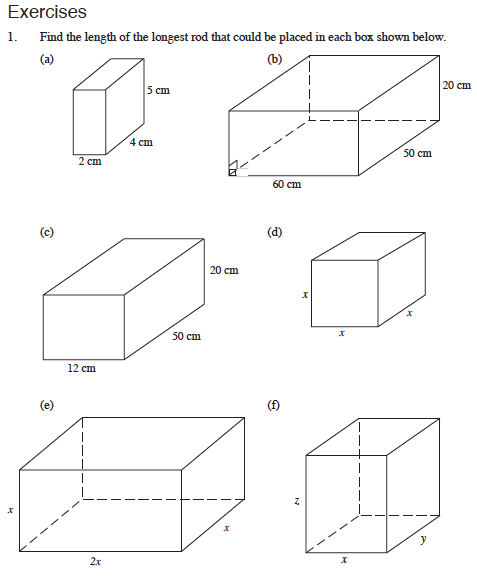 